ΣΥΛΛΟΓΟΣ ΕΚΠΑΙΔΕΥΤΙΚΩΝ Π. Ε.                    Μαρούσι  22 – 9 – 2022                                                                                                                    ΑΜΑΡΟΥΣΙΟΥ                                                   Αρ. Πρ.:  216Ταχ. Δ/νση: Μαραθωνοδρόμου 54                                             Τ. Κ. 15124 Μαρούσι                                                            Τηλ.: 2108020697 Fax: 2108020697                                                       Πληροφ.: Δ. Πολυχρονιάδης 6945394406                                                                                     Email:syll2grafeio@gmail.com                                           Δικτυακός τόπος: http//: www.syllogosekpaideutikonpeamarousiou.grΠρος : Ο. Ε. Ν. Γ. Ε., Υπουργείο Υγείας, Υπουργείο Εσωτερικών, Υπουργείο Προστασίας του Πολίτη Κοινοποίηση: Δ. Ο. Ε., Συλλόγους Εκπ/κών Π. Ε. της χώρας, ΤΑ ΜΕΛΗ ΤΟΥ ΣΥΛΛΟΓΟΥ ΜΑΣΚΑΤΑΓΓΕΛΛΟΥΜΕ ΤΗΝ ΠΑΡΑΠΟΜΠΗ ΣΕ ΔΙΚΗ ΤΗΣ ΠΡΟΕΔΡΟΥ ΤΗΣ ΟΜΟΣΠΟΝΔΙΑΣ ΤΩΝ ΝΟΣΟΚΟΜΕΙΑΚΩΝ ΓΙΑΤΡΩΝΤο Δ.Σ. του Συλλόγου Εκπ/κών Π. Ε. Αμαρουσίου καταγγέλλει την πρωτοφανή τρομοκρατική παραπομπή σε δίκη της Προέδρου της Ο.Ε.Ν.Γ.Ε., για παραβίαση του νόμου «Χρυσοχοΐδη», δηλαδή του νόμου για τον περιορισμό-απαγόρευση των διαδηλώσεων, αλλά και γιατί «αρνήθηκε να συμμορφωθεί με τις υποδείξεις», όπως χαρακτηριστικά αναφέρει το κλητήριο θέσπισμα.Η δίωξη αυτή αποτελεί την πρώτη με βάση τον αντιδραστικό και αυτό νόμο που αφορούσε στην απαγόρευση και καταστολή κινητοποιήσεων των υγειονομικών και όλων των εργαζομένων για μέτρα προστασίας της δημόσιας υγείας. Μάλιστα η δίωξη αυτή αφορούσε σε κινητοποίηση των νοσοκομειακών γιατρών στις 24-9-2020, εν μέσω δηλαδή της πανδημίας, με σύνθημα που εξέφραζε την αγωνιστική τους απαίτηση για μέτρα προστασίας της υγείας του λαού («τώρα να δυναμώσει ο αγώνας για την υπεράσπιση της υγείας του λαού», όπως χαρακτηριστικά αναφέρεται στο κλητήριο θέσπισμα).Οι εκπαιδευτικοί έχουμε  υποστεί ανάλογες διώξεις, με τις αλλεπάλληλες (τις περσινές κυρίως, για να βγει παράνομη η απεργία αποχή) προσφυγές της κυβέρνησης και του Υπουργείου Παιδείας εναντίον των Ομοσπονδιών μας.Τίποτα δεν θα σταματήσει τον αγώνα των εργαζομένων, ούτε οι απειλές, ούτε οι διώξεις. Ο αγώνας για εργασία και ζωή με δικαιώματα, για αποκλειστικά δημόσια και δωρεάν ποιοτική Υγεία και Παιδεία, για πραγματικές αυξήσεις στους μισθούς και στις συντάξεις, θα ξεσπάσουν και θα κλιμακωθούν.Εκφράζουμε την αμέριστη αλληλεγγύη μας στην Πρόεδρο της Ο.Ε.Ν.Γ.Ε. Αφροδίτη Ρέτζιου και σε κάθε διωκόμενο εργαζόμενο.Απαντάμε στα "διαδηλωτοδικεία" που στήνονται με το δυνάμωμα του αγώνα μας για την κατάργηση όλων των αντιδραστικών, αντεργατικών νόμων και ρυθμίσεων.Κανένας/ καμιά μόνος/-η απέναντι στην κρατική βία και καταστολή!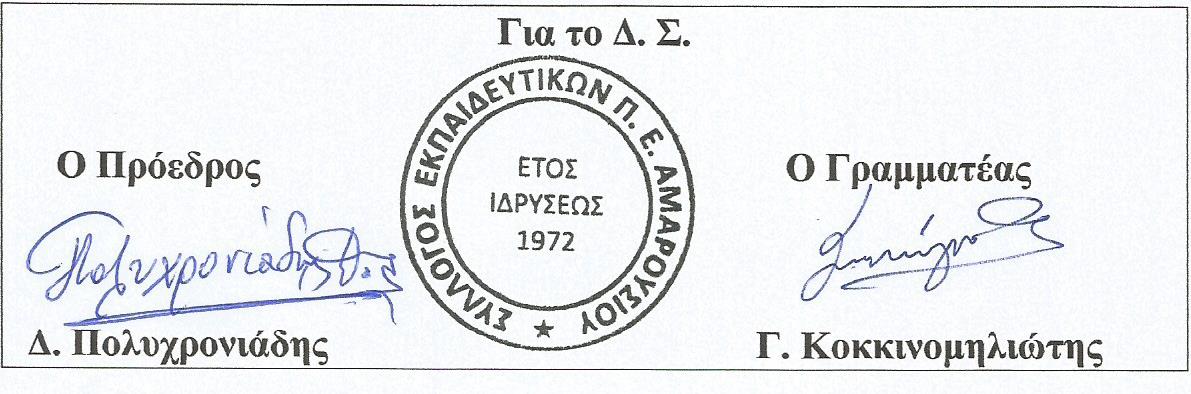 